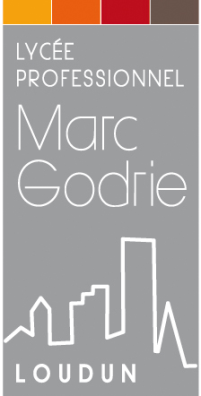                                                      Lycée des  métiers                                                   des Arts du goût                             et des Services à la personne                                                     Lycée des  métiers                                                   des Arts du goût                             et des Services à la personne                                                     Lycée des  métiers                                                   des Arts du goût                             et des Services à la personneLoudun, le 18 novembre 2014                                                     Lycée des  métiers                                                   des Arts du goût                             et des Services à la personne                                                     Lycée des  métiers                                                   des Arts du goût                             et des Services à la personne                                                     Lycée des  métiers                                                   des Arts du goût                             et des Services à la personneLe Proviseur,AMadame, Monsieur le Chef d’EtablissementMadame, Monsieur le Directeur de SEGPA,Le ProviseurCorinne MignienTéléphone05 49 98 88 64Fax05 49 22 33 94Mél          ce.0860022g@ac-poitiers.frhttp://www.lycee-marcgodrie.euAdresse19 Rue des MeuresB.P. 7010286206 LOUDUN CEDEXObjet : mini-stages Cher(e) Collègue,J’ai le plaisir de vous informer que nous organisons pour vos élèves de 3ème ou 2nde des mini-stages d’une journée, du lundi 5 janvier 2015 au vendredi 24 avril 2014 dans chacune de nos filières.Je vous remercie d’adresser la fiche « demande de mini-stages d’observation » ci-jointe, par courriel à l’attention du proviseur adjoint :  ce.0860022g@ac-poitiers.fr, après confirmation téléphonique auprès de Mme Rabier Céline (05 49 98 12.85) ; au mieux avant le 15 décembre 2014 afin de préparer l’organisation dès le 05 janvier 2015. Après contact, et avant l’arrivée de vos élèves, vous voudrez bien nous faire parvenir la convention ci-jointe complétée et signée.Cordialement, 						    		Le Proviseur,								C. MIGNIENObjet : mini-stages Cher(e) Collègue,J’ai le plaisir de vous informer que nous organisons pour vos élèves de 3ème ou 2nde des mini-stages d’une journée, du lundi 5 janvier 2015 au vendredi 24 avril 2014 dans chacune de nos filières.Je vous remercie d’adresser la fiche « demande de mini-stages d’observation » ci-jointe, par courriel à l’attention du proviseur adjoint :  ce.0860022g@ac-poitiers.fr, après confirmation téléphonique auprès de Mme Rabier Céline (05 49 98 12.85) ; au mieux avant le 15 décembre 2014 afin de préparer l’organisation dès le 05 janvier 2015. Après contact, et avant l’arrivée de vos élèves, vous voudrez bien nous faire parvenir la convention ci-jointe complétée et signée.Cordialement, 						    		Le Proviseur,								C. MIGNIEN